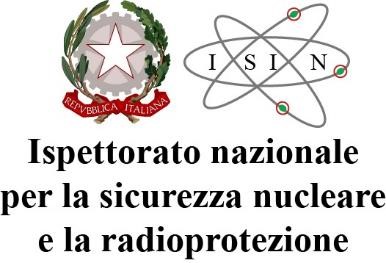 INDICATORE DI TEMPESTIVITA’ DEI PAGAMENTI ANNO 2022(*) Elaborato secondo la metodologia indicata All’art.9 del DPCM del 22 settembre 2014 Pubblicazione al Indicatore relativo al periodo gennaio – dicembre 2022 (*) 0,55